INDICAÇÃO Nº 460/2020Sugere ao Poder Executivo Municipal quanto a possibilidade de construir uma Quadra Poliesportivo a academia ao ar livre e o campo de areia na Rua Águas da Prata com Avenida Porto Ferreira, no bairro São Joaquim.Excelentíssimo Senhor Prefeito Municipal, Nos termos do Art. 108 do Regimento Interno desta Casa de Leis, dirijo-me a Vossa Excelência para sugerir ao setor competente que, por intermédio do Setor competente, Municipal quanto a possibilidade de construir uma Quadra Poliesportivo entre a academia ao ar livre e o campo de areia na Rua Águas da Prata com Avenida Porto Ferreira, no bairro São Joaquim. Justificativa:Este vereador foi procurado por moradores do bairro São Joaquim, solicitando tal providencia, uma vez que a quadra se torna mais adequada para que os moradores estejam jogando o seu futebol, já que o campo de areia sempre esta com posas de agua, impedindo que os mesmo possa usá-lo, uma quadra neste local seria de bom uso para a população, não somente para o bairro, mas sim aos bairros vizinhos, já que nenhum bairro vizinho oferece uma quadra de futebol, nessa localização seria bastante proveitoso. Plenário “Dr. Tancredo Neves”, em 12 de fevereiro de 2020.JESUS VENDEDOR-Vereador-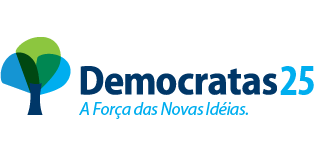 